Lecture 7DEFINITION OF A SEQUENCEIn everyday language, the term “sequence” means a succession of things in a definite order-chronological order, size order, or logical order, for example. In mathematics, the term “sequence” is commonly used to denote a succession of numbers whose order is determined by a rule or a function. We will develop some of the basic ideas concerning sequences of numbers.Stated informally, an infinite sequence, or more simply a sequence, is an unending succession of numbers, called terms. It is understood that the terms have a definite order; that is, there is a first term a1, a second term a2, a third term a3, a fourth term a4, and so forth.Such a sequence would typically be written asa1, a2, a3, a4, . . .where the dots are used to indicate that the sequence continues indefinitely. Some specific examples are1, 2, 3, 4, . . . ,                                1, , , , . . . ,2, 4, 6, 8, . . . , 				1,−1, 1,−1, . . .Each of these sequences has a definite pattern that makes it easy to generate additional terms if we assume that those terms follow the same pattern as the displayed terms. However, such patterns can be deceiving, so it is better to have a rule or formula for generating the terms. One way of doing this is to look for a function that relates each term in the sequence to its term number. For example, in the sequence 2, 4, 6, 8, . . .each term is twice the term number; that is, the n-th term in the sequence is given by the formula 2n. We denote this by writing the sequence as2, 4, 6, 8, . . . , 2n, . . .We call the function f(n) = 2n the general term of this sequence. Now, if we want to know a specific term in the sequence, we need only substitute its term number in the formula for the general term. For example, the 37-th term in the sequence is 2・37 = 74.INFINITE SERIESThe purpose of this section is to discuss sums that contain infinitely many terms. The most familiar examples of such sums occur in the decimal representations of real numbers. For example, when we write   in the decimal form  = 0.3333 . . . , we mean = 0.3 + 0.03 + 0.003 + 0.0003+…which suggests that the decimal representation of  can be viewed as a sum of infinitely many real numbers.SUMS OF INFINITE SERIESOur first objective is to define what is meant by the “sum” of infinitely many real numbers.We begin with some terminology.Definition. An infinite series is an expression that can be written in the form                                                    (1)The numbers   а1, а2 , …, аn, … are called the terms of the series.Let Sn  denote the sum of the initial terms of the series, up to and including the term with index n. Thus,…			          	                                         (2)The number Sn  is called the n-th partial sum of the series and the sequence S1, S2,  ...,  Sn, ...                                                   (3) is called the sequence of partial sums.As n increases, the partial sum  includes more and more terms of the series. Thus, if  Sn  tends toward a limit as , it is reasonable to view this limit as the sum of all the terms in the series. This suggests the following definition.Definition.  Let   be the sequence of partial sums of the series (1).If the sequence  converges to a limit S, , then the series is said to converge to S, and S is called the sum of the series. We denote this by writingIf the sequence of partial sums diverges, then the series is said to diverge. A divergentseries has no sum.Example 1.  Determine whether the series: converges or diverges. If it converges, find the sum.Solution. We turn directly to Definition. The partial sums are For any sum is true following things:                ...,  This can be accomplished by using the method of partial fractions to obtain (verify)We rewrite  Sn:.Then.The sequence  converges, then the series is converge to S=1.In many important series, each term is obtained by multiplying the preceding term by some fixed constant. Thus, if the initial term of the series is a and each term is obtained by multiplying the preceding term by q, then the series has the form  .                                           (5)Such series are called geometric series, and the number q  is called the ratio for the series.Here are some particular cases:a) If  then ,  and . So {Sn} converges and . b) If  thenand  және . So {Sn} converges and . If q = 1, then the series isso the n-th partial sum is  andThis proves divergence. If  q = −1, the series is so the sequence of partial sums isa, 0, a, 0, a, 0, . . .which diverges. Now let us consider the case where,  , , . The n-th partial sum of the series is                                                (6)Multiplying both sides of (6) by q yields                                                (7)and subtracting (7) from (6) givesor                                                    (8)This can be rewritten as                                                       (9)1) If |q| < 1, then , so {Sn} converges. From (9)2) If |q| > 1, then , so {Sn} diverges Theorem. A geometric seriesconverges if |q| < 1 and diverges if |q| ≥ 1. If the series converges, then the sum is  Example  2. Determine whether the series 0.3 + 0.03 + 0.003 + 0.0003+…converges or diverges. If it converges, find the sum.Algebraic properties of infinite seriesFor brevity, the proof of the following result is omitted.
1. Convergence or divergence is unaffected by deleting a finite number of terms froma series; in particular, for any positive integer m, the series and  both converge or both diverge.2. If c is a nonzero constant, then the series and  both converge or bothdiverge. In the case of convergence, the sums are related by  .3.  If    and   are convergent series, then  are convergent series and the sums of these series are related by . 4. If at least one of the series   and   is diverge, then are diverges series. 5. If    and   are diverge series, then  are can convergent or diverge. 2. CONVERGENCE TESTSIn this section we will develop various tests that can be used to determine whether a given series converges or diverges.Theorem (The necessary test  of convergencet). If the series converges, then .	Proof. Let us assume that the series converges. The general term an can be written as .                                                       (1)If  S denotes the sum of the series, then , also have. Thus, from (1).Theorem (The Divergence Test). If   , then the series   diverges.Example. The series.Solution. The general term is  .We check necessary condition for convergence:  ,The series is diverge.Example. One of the most important of all diverging series is the harmonic series,                                     (7)which arises in connection with the overtones produced by a vibrating musical string. It is not immediately evident that this series diverges. However, the divergence will become apparent when we examine the partial sums in detail. Because the terms in the series are all positive, the partial sumsWe check necessary condition for convergence:  . But this series is divergent. We shall show that.  If the series converges, then we would have had the sum  S  and can writeBut, As well  there can not be . This means that the series diverges. The sufficient conditions for the convergence	10. The comparison test. We will begin with a test that is useful in its own right and is also the building block for other important convergence tests. The underlying idea of this test is to use the known convergence or divergence of a series to deduce the convergence or divergence of another series. Theorem (The Comparison Test)  Let   and be series with nonnegativeterms and suppose that  for any  (a)  If the “bigger series”  converges, then the “smaller series”  also converges.(b) If the “smaller series” diverges, then the “bigger series”  also diverges. The proof  is easy to visualize why the theorem is true by interpreting the terms in the series as areas of rectangles (Figure 1.) The comparison test states that if the total area   is finite, then the total area must also be finite; and if the total area  is infinite, then the total area  must also be infinite.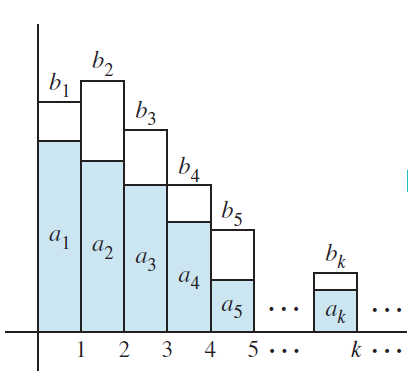 Figure 1.For each rectangle, an denotes the area of the blue portion and bn denotes the combined area of the white and blue portions.Using the comparison testThere are two steps required for using the comparison test to determine whether a series  with positive terms converges:Step 1. Guess at whether the series  converges or diverges.Step 2. Find a series that proves the guess to be correct. That is, if we guess that  diverges, we must find a divergent series whose terms are “smaller” than thecorresponding terms of  , and if we guess that   converges, we must find a convergent series whose terms are “bigger” than the corresponding terms of  .In most cases, the series  being considered will have its general term an expressed as a fraction. To help with the guessing process in the first step, we have formulated two principles that are based on the form of the denominator for an. These principles sometimes suggest whether a series is likely to converge or diverge. We have called these “informal principles” because they are not intended as formal theorems. In fact, we will not guarantee that they always work. However, they work often enough to be useful.Informal principle  1. Constant terms in the denominator of an can usually be deleted without affecting the convergence or divergence of the series.Informal principle 2.  If a polynomial in n appears as a factor in the numerator or denominator of an, all but the leading term in the polynomial can usually be discarded without affecting the convergence or divergence of the series.Example.  Determine whether the series converges or divergesSolution. We will guess that the given series converges and try to prove this by finding a convergent series that is “bigger” than the given series. We take the geometric series with  the ratio q=1/3.                                       (*) So, series (*) does the trick since,    ,     ...,      , ...Thus, we have proved that the given series converges.Example.  Determine whether the series converges or divergesSolution. We will guess that the given series diverges and try to prove this by finding a divergent series that is “smaller” than the given series. We take  the harmonic series                                               (**) However, series (**) does the trick since:,    ,     ...,      , ...Because, , , ..., . Thus, we have proved that the given series diverges.The limit comparison testIn the last two examples, we have made the guess about convergence or divergence as well as the series needed to apply the comparison test. Unfortunately, it is not always so straightforward to find the series required for comparison, so we will now consider an alternative to the comparison test that is usually easier to apply. Theorem (The Limit Comparison Test)  Let   and be series with positiveterms and suppose that  If ρ is finite and ρ > 0, then the series both converge or both diverge.	2°. THE RATIO TEST or D'ALEMBERT TESTThe comparison test and the limit comparison test hinge on first making a guess about convergence and then finding an appropriate series for comparison, both of which can be difficult tasks in cases where Informal principles 1 and 2   cannot be applied. In such cases the next test can often be used, since it works exclusively with the terms of the given series - it requires neither an initial guess about convergence nor the discovery of a series for comparison. Theorem (The Ratio Test) Let  be a series with positive terms and suppose that (a) If  l < 1, the series converges.(b) If  l > 1 or ρ = , the series diverges.(c) If l = 1, the series may converge or diverge, so that another test must be tried.7-мысал.  Test the given series for convergenceШешуі.  n-th and  -th  terms  are  , .  The series converges, since.And .	3°. Theorem (The Cauchy Integral Test).   Let  be a series with positive terms. If  f(x) is a function that is decreasing and continuous on an interval  and such that  , , , ... for all n ≥ 1, then   and  both converge or both diverge. Example.  Show that the integral test applies, and use the integral test to determinewhether the hyperharmonic series converge or diverge                                (8)Solution.  We will use the integral test. Here   ,  And  for all   Assume first that p > 1. меншіксіз интеграл жинақтылығымен бірдей болады. If , then . If  then    or  hyperharmonic series converges   if  and diverges if  . The Cauchy Root TestIn cases where it is difficult or inconvenient to find the limit required for the ratio test, the next test is sometimes useful. Since its proof is similar to the proof of the ratio test, we will omit it.Theorem (The Cauchy Root Test).   Let  be a series with positive terms  and suppose that(a) If  l < 1, the series converges.(b) If  l > 1 or ρ = , the series diverges.(c) If l = 1, the series may converge or diverge, so that another test must be tried.Example.  Test the given series for convergenceSolution. The series diverges, since